   БОЙОРОҠ                                                                                       РАСПОРЯЖЕНИЕ«07»  март 2012 й                                 №  4р                    «07»  марта 2012гО работе администрации Сельского поселенияСтаротумбагушевский сельсовет  по соблюдению лесногозаконодательства     Рассмотрев  представление 5д-619-2012 от 20.02.2012 года Прокуратуры Шаранского района об устранении нарушений в сфере лесного законодательства,  администрация сельского поселения  Старотумбагушевский сельсовет приняла    конкретные  меры по устранению указанных нарушений, а именно:      1. Объявить замечание  Минлигарееву Рудольфу Миргасимовичу,  специалисту 1 категории сельского поселения Старотумбагушевский сельсовет,  за ненадлежащее  исполнение  требований  законодательства Российской Федерации.Глава  сельского поселенияСтаротумбагушевского сельсовета               	             Н.В.Бикташева                        БАШҚОРТОСТАН РЕСПУБЛИКАҺЫ                      ШАРАН РАЙОНЫ МУНИЦИПАЛЬ РАЙОНЫ                           ИСКЕ ТОМБАҒОШ АУЫЛ СОВЕТЫ                        АУЫЛ БИЛӘМӘҺЕ ХАКИМИӘТЕ           Иске Томбағош ауылы, тел.(34769) 2-47-19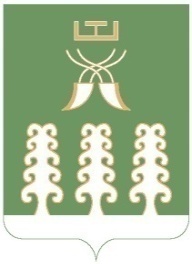                     РЕСПУБЛИКА БАШКОРТОСТАН        МУНИЦИПАЛЬНЫЙ РАЙОН ШАРАНСКИЙ РАЙОН          АДМИНИСТРАЦИЯ  СЕЛЬСКОГО ПОСЕЛЕНИЯ              СТАРОТУМБАГУШЕВСКИЙ СЕЛЬСОВЕТ с. Старотумбагушево, тел.(34769) 2-47-19